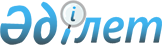 О внесении изменений и дополнений в некоторые распоряжения Премьер-Министра Республики КазахстанРаспоряжение Премьер-Министра Республики Казахстан от 6 марта 2017 года № 30-р.
      Утвердить прилагаемые изменения и дополнения, которые вносятся в некоторые распоряжения Премьер-Министра Республики Казахстан. Изменения и дополнения, которые вносятся в некоторые распоряжения Премьер-Министра Республики Казахстан
      1. Утратил силу распоряжением Премьер-Министра РК от 15.06.2020 № 83-р.
      2. В распоряжении Премьер-Министра Республики Казахстан от 26 июля 2016 года № 60-р "О создании Комиссии по вопросам рассмотрения тематики аналитических и социологических исследований, финансируемых из республиканского бюджета, и совместных исследований с зарубежными организациями":
      в составе Комиссии по вопросам рассмотрения тематики аналитических и социологических исследований, финансируемых из республиканского бюджета, и совместных исследований с зарубежными организациями, утвержденном указанным распоряжением:
      ввести:
      вице-министра здравоохранения Республики Казахстан;
      вице-министра труда и социальной защиты населения Республики Казахстан;
      вице-министра по делам религий и гражданского общества Республики Казахстан;
      вице-министра оборонной и аэрокосмической промышленности Республики Казахстан;
      заместителя Председателя Агентства Республики Казахстан по делам государственной службы и противодействию коррупции (по согласованию);
      строку:
      "Заместитель Премьер-Министра Республики Казахстан, председатель"
      изложить в следующей редакции:
      "Первый заместитель Премьер-Министра Республики Казахстан, председатель";
      строки:
      "вице-министр по делам государственной службы Республики Казахстан";
      "вице-министр здравоохранения и социального развития Республики Казахстан"
      исключить.
      3. В распоряжении Премьер-Министра Республики Казахстан от 29 сентября 2016 года № 90-р "О некоторых вопросах консультативно­совещательных органов при Правительстве Республики Казахстан":
      в составе Совета по конкурентоспособности при Правительстве Республики Казахстан, утвержденном указанным распоряжением:
      ввести:
      Министра труда и социальной защиты населения Республики Казахстан;
      Министра здравоохранения Республики Казахстан;.
      строку:
      "Министр здравоохранения и социального развития Республики Казахстан" исключить.
					© 2012. РГП на ПХВ «Институт законодательства и правовой информации Республики Казахстан» Министерства юстиции Республики Казахстан
				
      Премьер-Министр 

Б. Сагинтаев
Утверждены
распоряжением Премьер-Министра
Республики Казахстан
от 6 марта 2017 года № 30-р